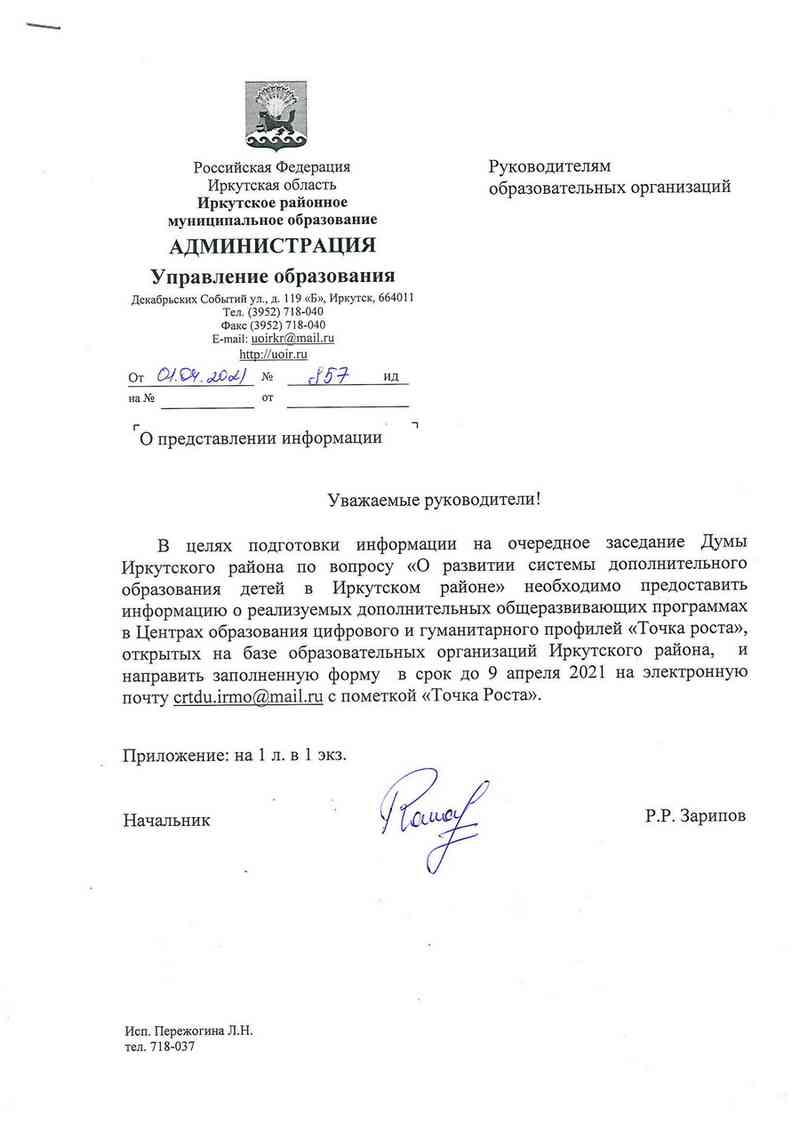 Приложение__________________________________________________________________наименование образовательной организации, на базе которой открыт Центр образования цифрового и гуманитарного профилей «Точка Роста»Общее количество педагогов, реализующих дополнительные общеразвивающие программы в Центрах образования цифрового и гуманитарного профилей «Точка Роста» _______________________________№Наименование дополнительной общеразвивающей программыНаправленность, реализуемой программыФормируемая компетенцияКоличество учащихся